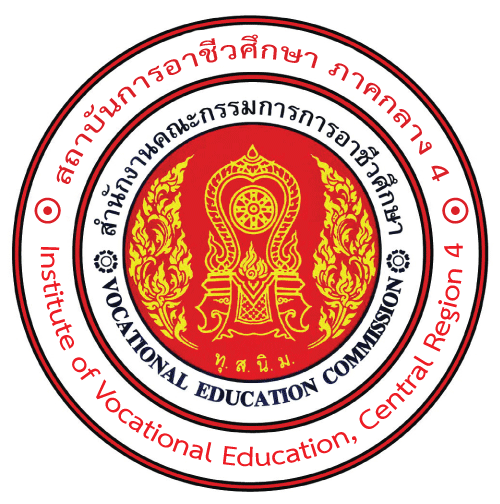 สถาบันการอาชีวศึกษาภาคกลาง 4INSTITUTE OF VOCATIONAL EDUCATION, CENTRAL REGION 4 แบบคำร้องขอลงทะเบียนเรียนในสถาบันอุดมศึกษาอื่น							      วันที่…………………………………………………… เรื่อง   ขอลงทะเบียนเรียนในสถาบันอุดมศึกษาอื่นเรียน   ………………………………………………………………….		ข้าพเจ้า (นาย/นาง/นางสาว).......................................................................................................... รหัสประจำตัวนักศึกษา……………………………………………………สาขาวิชา......................................................ชั้นปีที่.............วิทยาลัย................................................................อยู่บ้านเลขที่........................หมู่.................. ซอย...........................ถนน.......................................................ตำบล/แขวง....................................................อำเภอ/เขต......................................จังหวัด………………................... รหัสไปรษณีย์.....................................โทรศัพท์.........................................E-mail………………………………………………………………………………………. 	มีความประสงค์ขอลงทะเบียนเรียนรายวิชา.................................................................................................................ในสถาบันการศึกษา (ชื่อสถาบันการศึกษา) .............................................ภาค...........ปีการศึกษา.......................	เนื่องจาก.........................................................................................................................................................	........................................................................................................................................................................							ลงชื่อ....................................................... 							     (........................................................) 									นักศึกษา                                                                   วันที่............เดือน.................................พ.ศ................2. ความเห็นหัวหน้าสาขาวิชา     เห็นควรอนุญาต     อื่นๆ (ระบุ)………………………………………….           ลงชื่อ.....................................................                 (......................................................)                  ................/...................../..............4. งานการเงินวิทยาลัย    ชำระเงินค่า...........................................................    เล่มที่/เลขที่ใบเสร็จรับเงิน...................................           ลงชื่อ.....................................................                 (......................................................)                  ................/...................../..............นำคำร้องนี้ส่งที่งานทะเบียนนำคำร้องนี้ส่งที่งานทะเบียน